「令和2年度　オールクレ・クレコレバイヤーズ商談会」（オンライン・リアル会場　選択型）開催要領令和2年9月呉広域商工会１．趣　旨販路開拓支援事業の一環として、呉市内の小規模事業者等の商品開発・販路開拓を支援するため、商談会及び事前セミナーを実施します。商談会では、首都圏及び広島地区等の流通業のバイヤーをお招きし、更なる販路の拡大を目指すとともに、商品のニーズや改善点を把握することで、今後の商品開発の参考とすることを目的としています。また、事前セミナーでは、商談会に臨む心構えや準備、商談後の対応について、予め元バイヤーの講師から学ぶことにより、成約率を向上させることを目的としています。２．開催日時・会場　　日時：令和３年１月１３日（水） 13:00（受付12時～）～17:00会場：クレイトンベイホテル　天の間都市圏拠点会場（オンライン）：東京オンライン会場またはバイヤーの会社PC３．主催・共催（１）主催　呉広域商工会（２）共催　呉商工会議所、広島県中小企業家同友会呉支部、公益財団法人くれ産業振興センター、呉市４．対象事業者　（１）食品等を扱う呉市内の小規模事業者等（食品・飲料分野　※20社限定）　（２）バイヤー　10～20社　　　　首都圏（大消費地区）、関西圏、ほか広島県内５．内　容（予定）（１）商談会（オンライン・リアル会場　選択型）　　　　出展者ごとに商品の展示ブースを設置し、原則PC画面上で商談を行います。　　　　①オンライン（指名商談（１社につき３０分の商談を６～７コマ（目安）　　　　　事前にバイヤーと出展者に商談相手の意向を調査した上でマッチングします。そのため、ご希望に添えない場合があります。　　　　②リアル商談（予約商談）事前にリアル会場にお越しの参加予約をいただいたバイヤーは、個別にマッチング商談を行います。（２）個別相談会等（希望者が待ち時間で自由相談）　　　　販路の拡大の手法などについて、相談するブースを設けます。６．商談会スケジュール（予定）　　※指名商談は1社につき５～７コマ（空き時間はフリー商談）７．その他留意事項（※別紙　オンライン商談会開催に係るガイドライン参照）（１）参加費について・無料（２）搬入・搬出について・搬入出時は平面駐車場を利用し、商談会中は必ず立体駐車場に停車してください。（３）設備について・手洗い場は指定の場所をご利用ください。（４）調理器について・事前調理が困難なものや、ホットプレートなどでの調理が必要な場合は、別途ご相談ください。（５）試食・試飲提供について・事前にバイヤーへ送付するため、サンプル商品および提供に必要なものは各自ご用意のうえ各事業者様のご負担でバイヤー様宛に送付をお願いさせていただきます。また、当日モニターを通じてデモンストレーションする必要がある方は、なるべく調理済みの状態を推奨しますが、事前にご相談ください。（６）ごみ処理について　・ごみはお持ち帰りください。（７）火気等について　・裸火は使用禁止です。喫煙は指定の場所でお願いします。　（８）当日の準備物等について・ブース装飾および「FCPシート（申込書）」等、商談に必要な資料等については、指名商談に対応できるよう、多めに各自ご準備ください。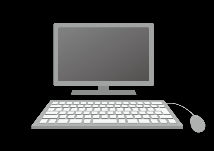 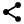 ８．事前セミナーの開催について　　「商談会」を効率的に実施するため、当日や商談後の留意点に特化した事前セミナー（オンライン併用）を開催しますので、ご参加ください。　（１）開催日時・会場　　　　日時：令和２年１１月２０日（金） 13:30～16:30　　　　会場：呉市役所　会議室７階７５２号室　※ご来場の方は別紙のガイドラインの当日の確認事項についてご確認ください。※オンライン参加の方は、事前に登録させていただくメールアドレスへアクセスアドレスを30分前までに送付いたします。　（２）対象事業者　　　　呉市内の小規模事業者等（本商談会の出展者は参加を推奨）　（３）内容（予定）①テーマ　　オンライン商談会の進め方について、コロナ禍の販路開拓について　「展示会･商談会に出展する際のカン・コツ・ツボ」商談会参加にあたっての事前準備、当日や商談後の取組内容について、次のことを学びます。　　　　・販路開拓の基礎知識　　　　・ＦＣＰ展示会・商談会シートの書き方・商談後のフォローアップで成約を勝ち取る・模擬商談（ロールプレイング）　　など　　　　②講師地域産品・小売支援コーディネーター　高原英幸 （たかはら ひでゆき）　　　　　元フレスタのバイヤー（プロフィール別紙）９．問合せ・申込み先呉広域商工会　経営支援課　佐々木TEL：0823-70-5660　FAX：0823-87-3318　E-mail kure-kouiki@hint.or.jp令和2年度クレコレバイヤーズ商談会及び事前セミナー参加に係るガイドライン令和2年9月11日呉広域商工会1．会場について注意事項（1）クレコレバイヤーズ商談会開催会場について　　①収容人数が120名で参加想定者数40名の3倍を想定する。　　　人と人との距離を十分に確保する。（２ｍを目安にソーシャルディスタンス確保）　　②３つの密の発生が原則想定されないように配慮する。　　③空調の設定、扉・窓の開放等、換気環境をホテル会場に構築する。（2）講師等来賓について　　①開催月に感染者多発地域に居住する方を招聘する場合は、該当地域の自粛要請等により招聘困難となるケースも考慮する。　　②参加者同様、感染拡大防止に努めてもらうこと。（３）開催前の確認について　 ①2週間～1週間前にバイヤー側、出展者側双方に、体調管理状況など確認する。2. 開催日までの開催可否の判断について（1）開催中止要件　　①広島県の指標である感染状況レベルが「レベル２」以上になること。（別紙「感染拡大防止に向けたフェーズ毎の主な対応」参照）　　②開催地の市町より自粛要請等イベントについて開催不能な制限が設けられた場合。　　　（施設の使用制限の要請等）（2）判断基準となる日　　開催日の10日前（以下、「基準日」）　　①この日以前に開催中止要件を具備しても判断は保留とし、基準日に解除にならない方向であれば中止の判断をし、基準日に要件が解除されていれば開催する。　　②基準日以降に開催中止要件を具備した場合は中止とする。 3.当日の確認事項について（1）消毒液による手指消毒やマスクを着用する等、適切な感染防止対策を努める。　　　（消毒液については当会で用意、マスクは参加者各自が用意）（2）当日、自宅にて発熱（37.5 度以上）等の症状がある者は参加を控える。（3）会場にて誘導管理を行い、検温を実施し、その際に発熱（37.5 度以上）が認められた者は入場出来ないこととする。4.感染者発生の場合について感染者が発生した場合、関係機関と連携し、当会が主体となり速やかに対応することとし、調査等にも協力する。時　間内　　容１２：００～受　付（展示準備）１３：００～１３：１５挨拶・商談会説明１３：１５～１５：１５指名商談（前半）　※4コマ（30分／コマ）適宜休憩１５：３０～１７：００指名商談（後半）　※3コマ（30分／コマ）１７：００～１７：３０出展事業者名刺交換・交流会１７：３０～終　了（展示撤去）